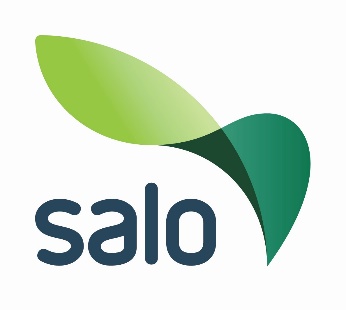 Sisäilmatiedote			Pääterveysasema PTAKohteessa, M-osa, on suoritettu korjaustoimenpiteitä, joista viimeaikaisimmat ovatporrashuoneen ulkoseinien pinnoittaminen ja ilmanvaihdon parantaminenikkunoiden tiivistykset on tehty koko M-osassaTulevia toimenpiteitälääkkeenjakohuoneiden valaistuksen uusiminen loisteputkivalaisimista led-valaisimiin, tuottavat vähemmän lämpöenergiaalääkkeenjakohuoneisiin viilennyksen järjestäminen joko kattopalkilla tai ilmalämpöpumpullatuloilmansuodattimien vaihdon yhteydessä otetaan näytteet vanhasta suodattimesta, mutta lisää myös muita näytteitä	Vuodeosastojen tuloilmakanavissa ei esiinny Aspergillus-suvun mikrobistoa. Näytteessä 	esiintyi pieni määrä ulkoilmassakin tavanomaisia kuivassa viihtyviä, ei kosteusvaurioon 	viittaavia, mikrobeja. Analyysivastaus on nähtävissä osastonhoitajilla.		Esimiesten taholta pyritään vaikuttamaan muuton aikaistamiseen ja suunnitellaan 	tiedotustilaisuutta henkilöstölle.25.10.2019 PTA:n sisäilmatyöryhmä